Жизнь детей в детском саду - это не только будни, но и веселые праздники. Каждый день мы стараемся сделать для ребенка ярким, запоминающимся. Каждое утро  в детском саду для ребят наступает время  радостных встреч, новых открытий, увлечений.         После встречи Нового года настало самое веселое, таинственное время, которое с давних времен носит название Святки.          Святки! Не зря в народе в эти дни люди гуляли, ходили в гости, поздравляли с Рождеством, пели колядки. Ребятам  очень понравилась эта затея.         Так 18 января состоялся фольклорный праздник «Святки – колядки».         Цель праздника: расширять знания о народных традициях, формировать интерес к народным играм, песням, развлечениям. Развивать познавательную и творческую активность, используя русский народный фольклор; развивать эмоциональное, творческое и образное восприятие фольклорного материала. Продолжать воспитывать детей на лучших традициях русского народного творчества, приобщать детей к духовным ценностям народной культуры.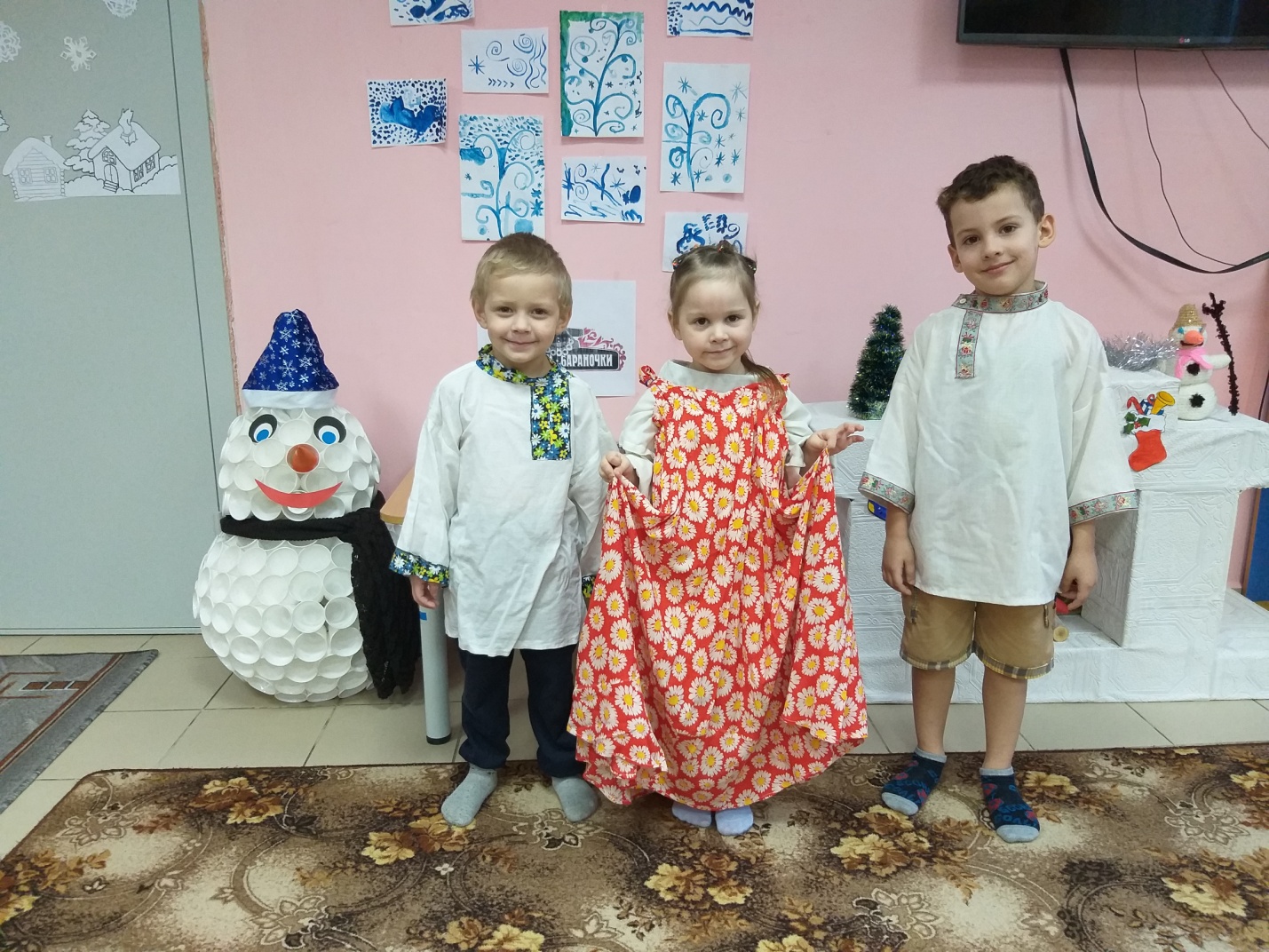 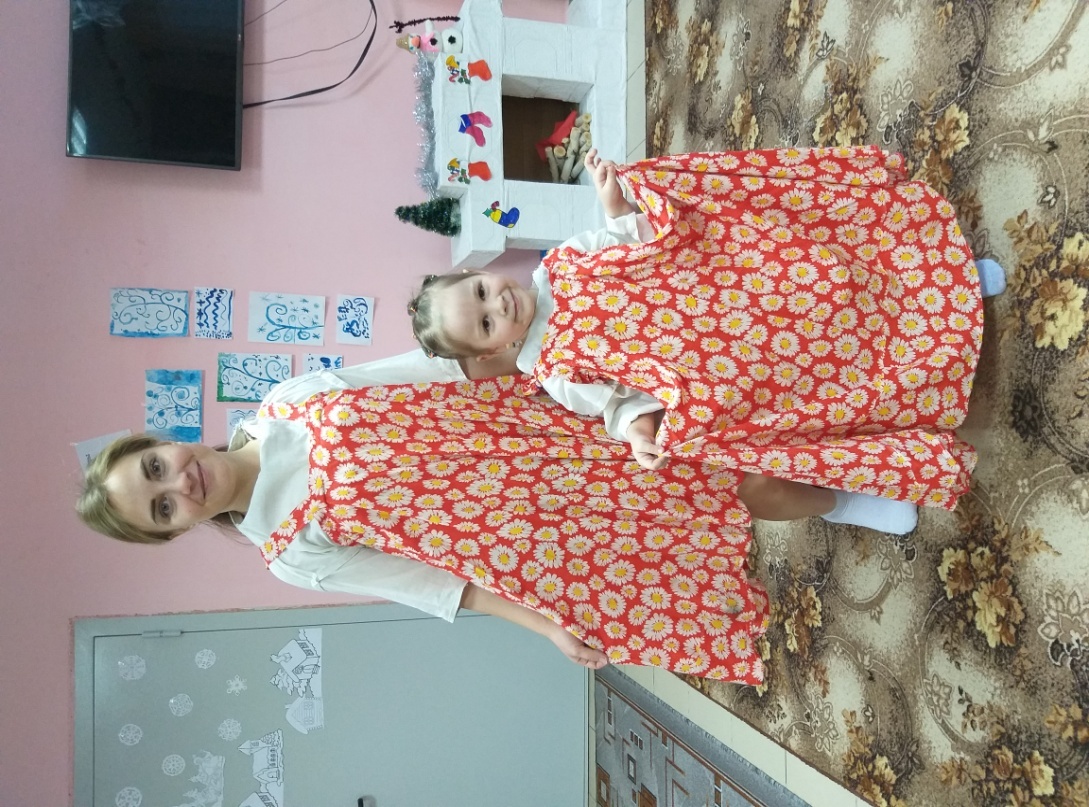 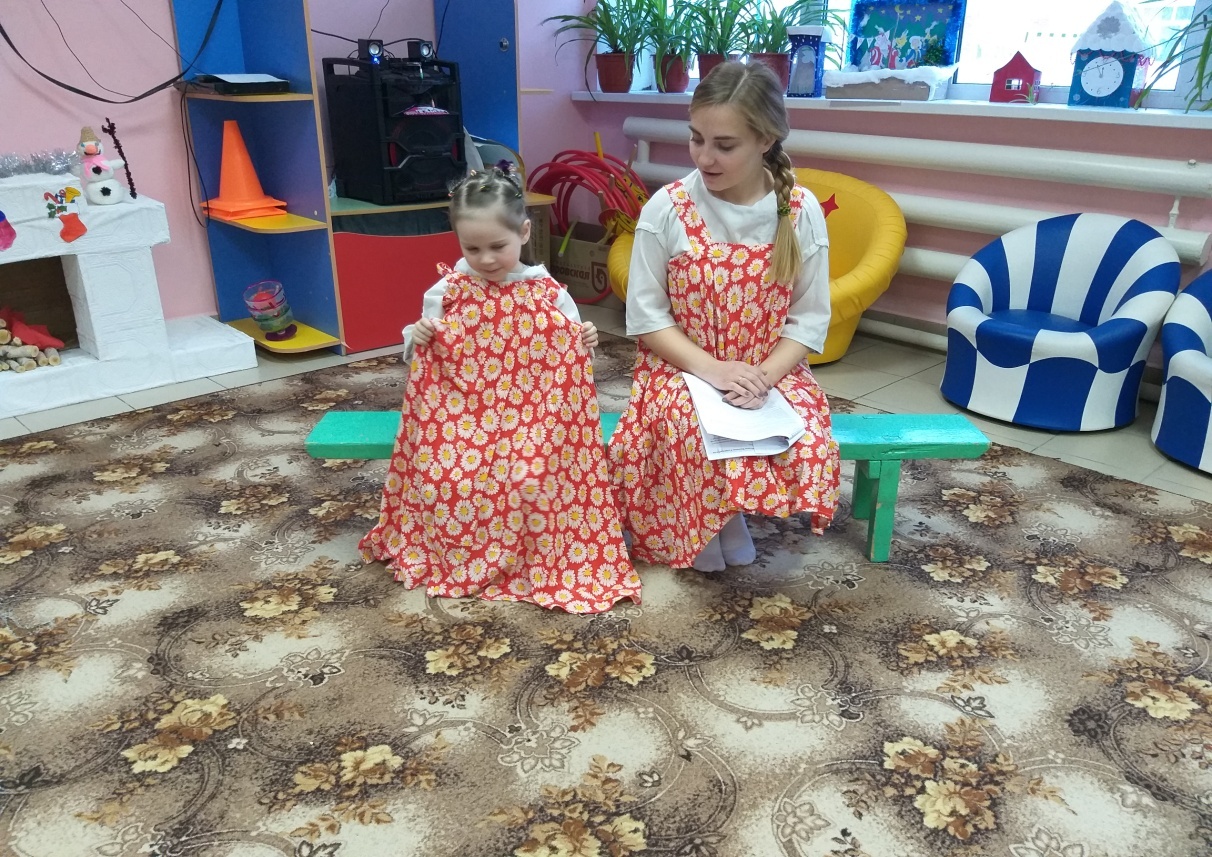 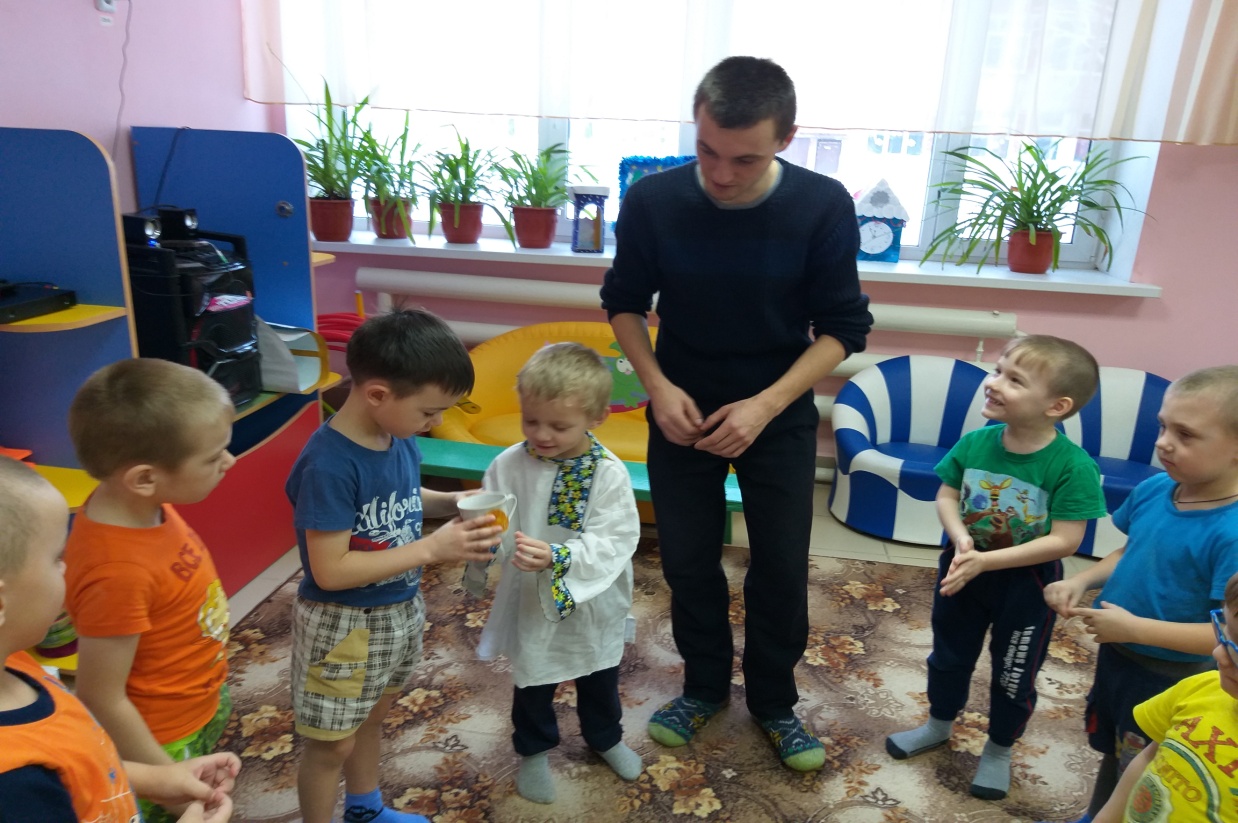 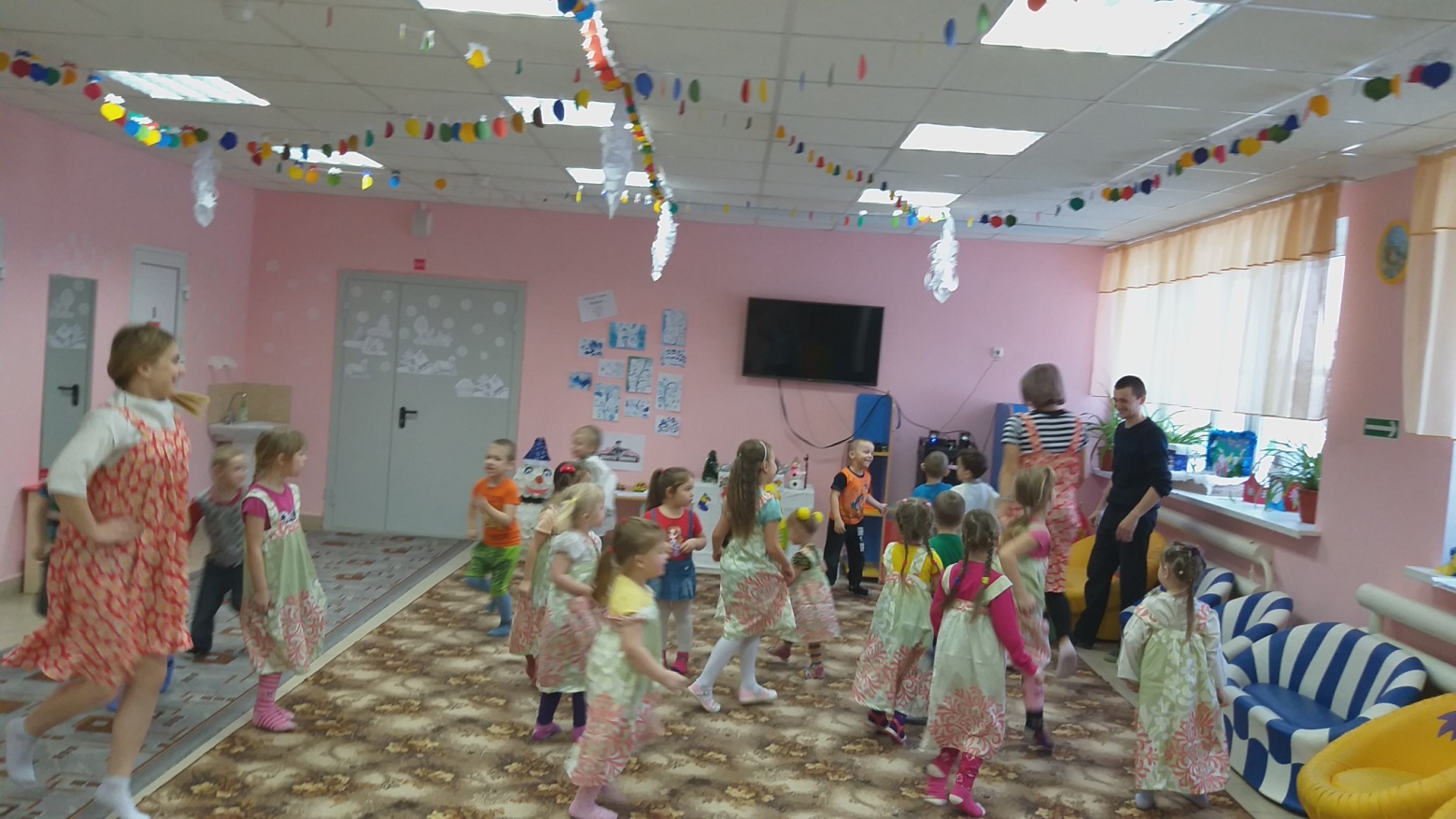 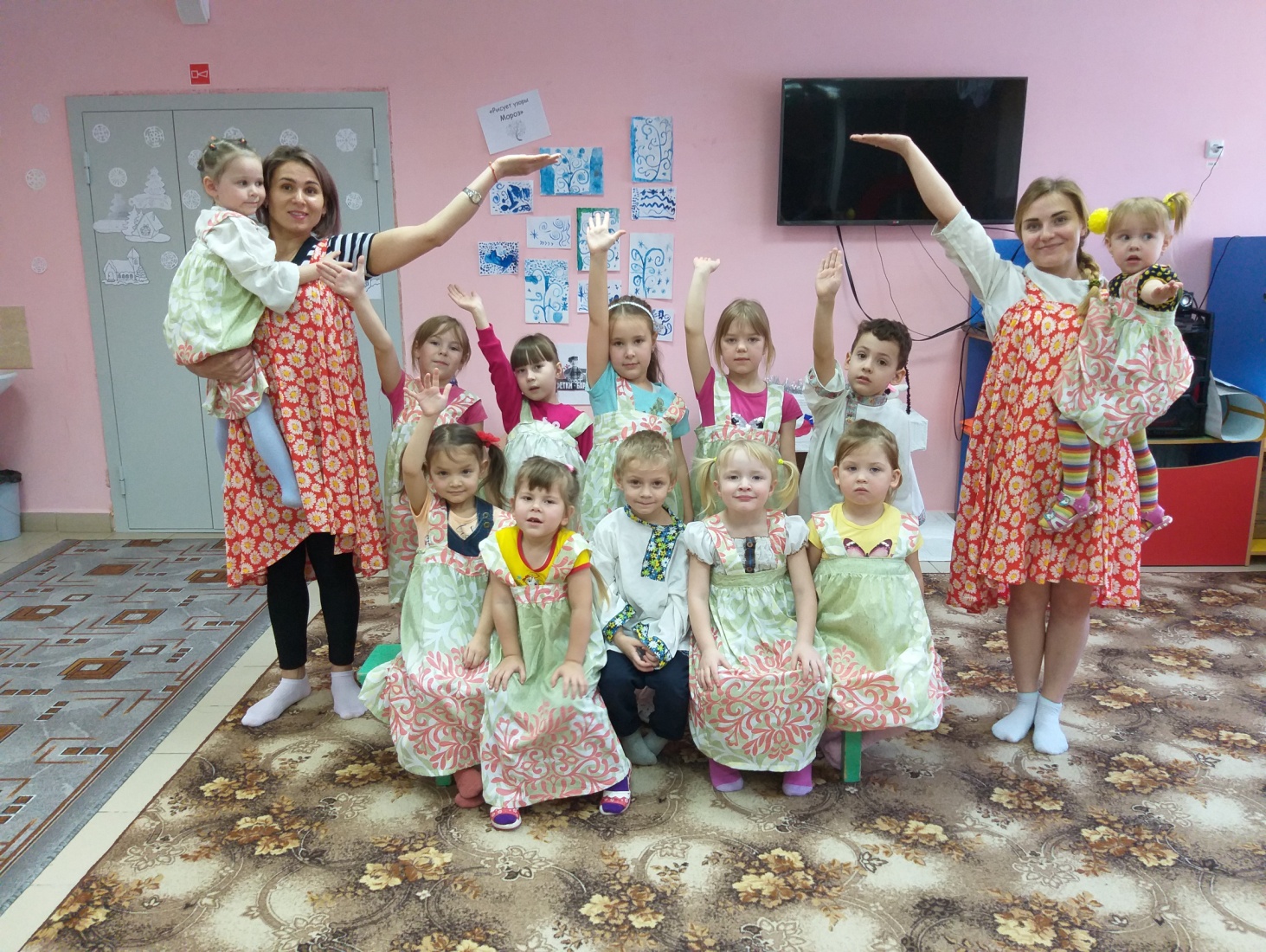 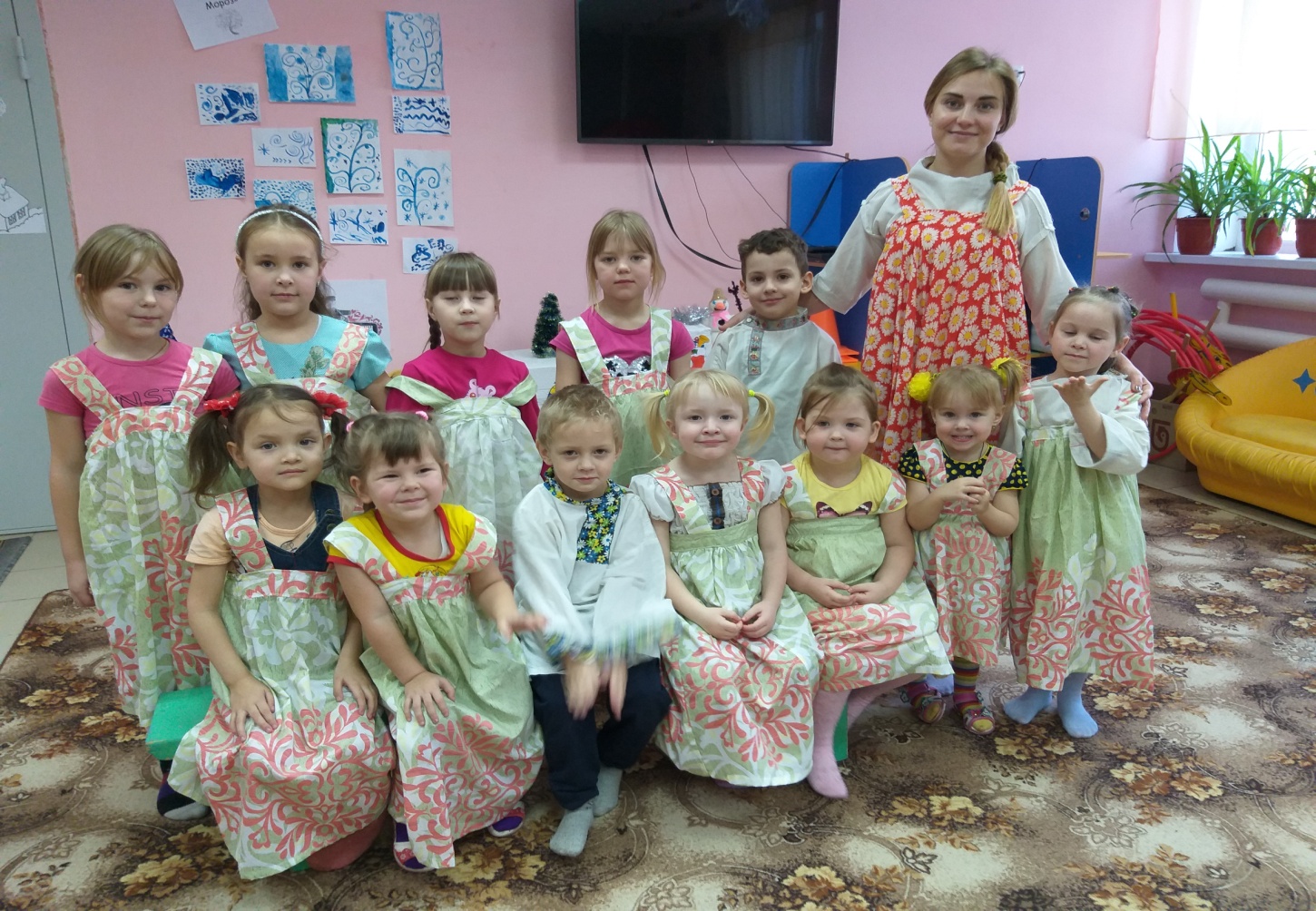 